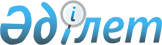 М.Е.Омаров туралыҚазақстан Республикасы Үкіметінің 2012 жылғы 4 ақпандағы № 206 Қаулысы

      Қазақстан Республикасының Үкіметі ҚАУЛЫ ЕТЕДІ:



      Мұрат Ескелдіұлы Омаров Қазақстан Республикасының Спорт және дене шынықтыру істері агенттігі төрағасының орынбасары болып тағайындалсын, ол Қазақстан Республикасы Туризм және спорт вице-министрі қызметінен босатылсын.      Қазақстан Республикасының

      Премьер-Министрі                 К. Мәсімов
					© 2012. Қазақстан Республикасы Әділет министрлігінің «Қазақстан Республикасының Заңнама және құқықтық ақпарат институты» ШЖҚ РМК
				